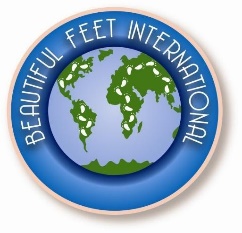 Honoring GodHonor:  Revelation 4:11;  Revelation 5:12Warning:  Romans 1:21; Matthew 15:8Fear God:  Isaiah 8:13Honor the Word of God: 2 Thessalonians 3:1Care for the Poor:  Proverbs 14:31Honor Marriage:  Hebrews 13:4Honor Others:  Romans 12:10; 2 Corinthians 8:21; Proverbs 21:21;                                                1 Corinthians 12:20-26; Romans 12:17Serve with a Clear Conscience: Hebrews 13:18; Romans 14:5-8Recognize God: Hebrews 3:3,4Giving: Proverbs 3:9Be Courageous: Philippians 1:20God will Honor Us: John 12:261 Timothy 1:17Melissa Heiland www.beautifulfeetinternational.com www.melissaheiland.com bfi.melissa@gmail.com 386-837-8989